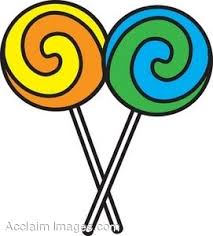 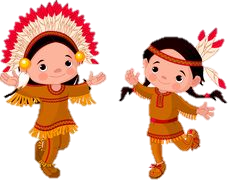 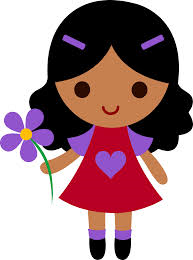 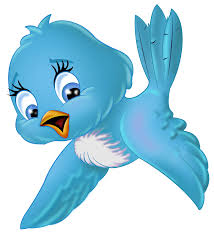 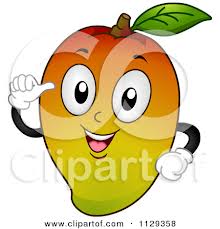 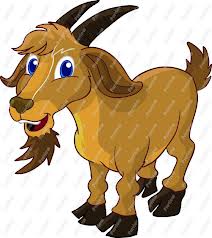 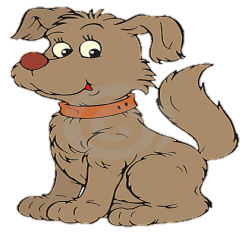 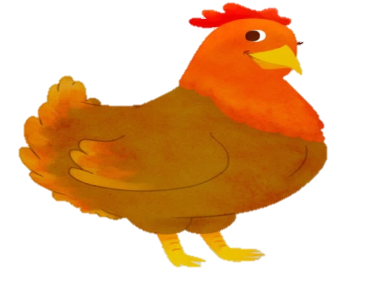 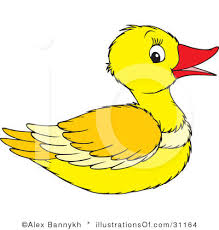 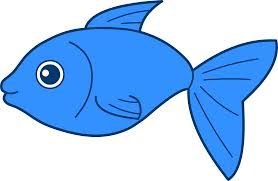 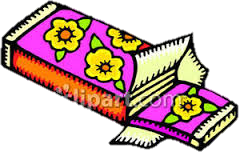 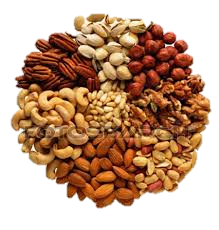 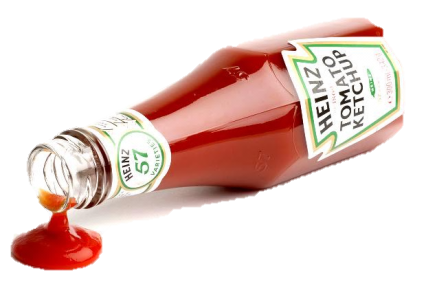 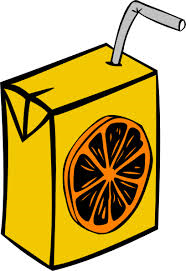 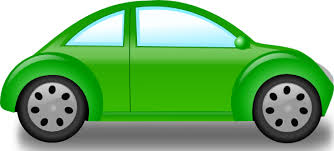 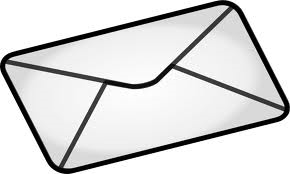 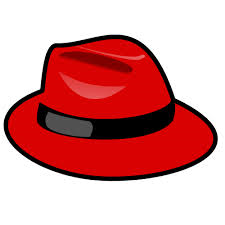 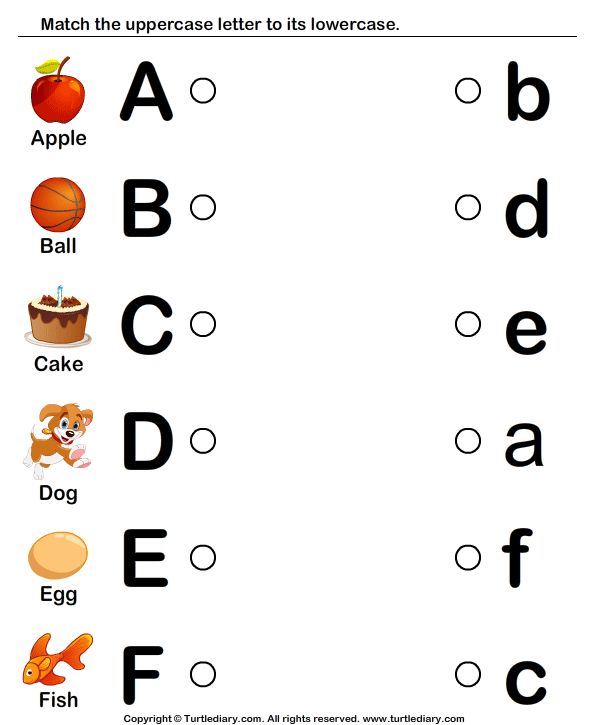 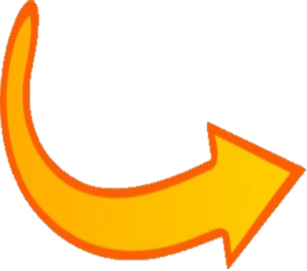 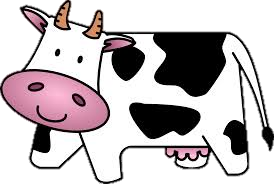 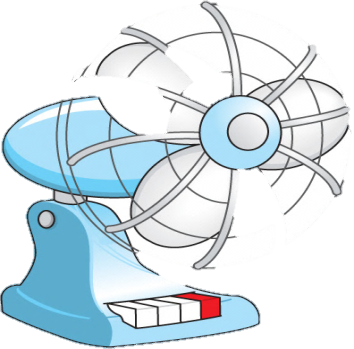 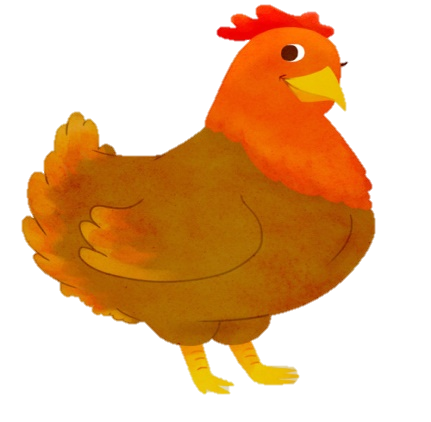 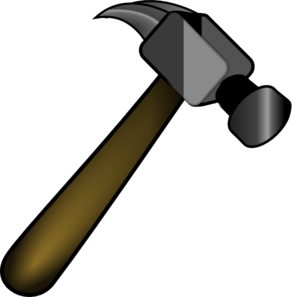 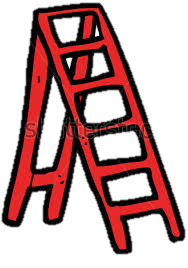 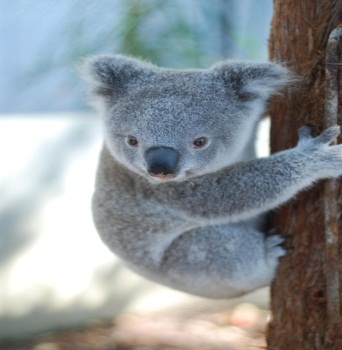 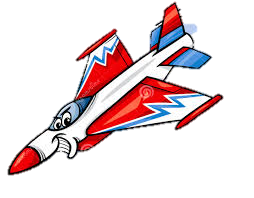 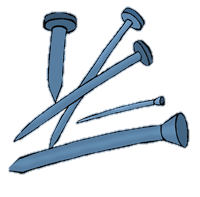 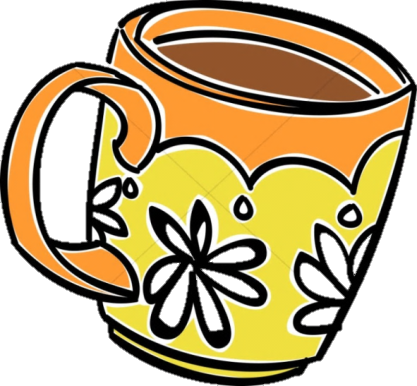 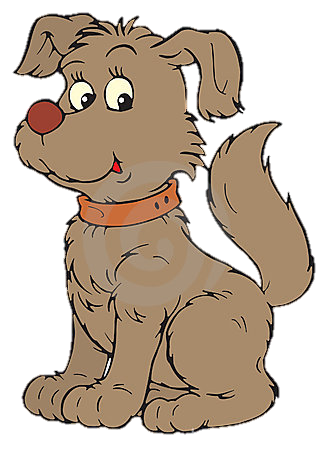 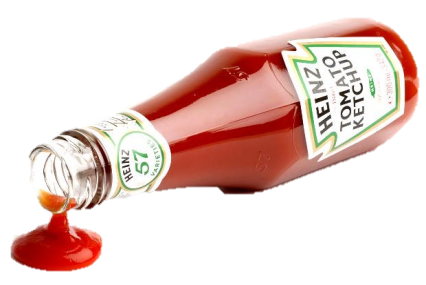 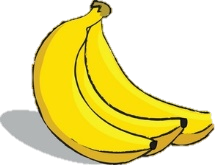 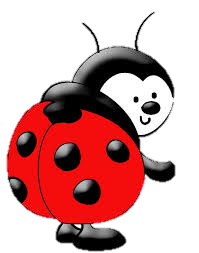 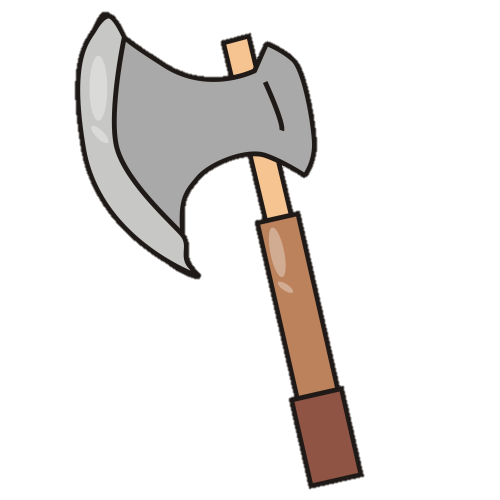 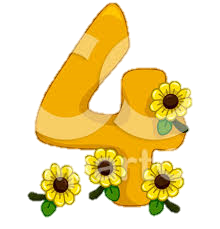 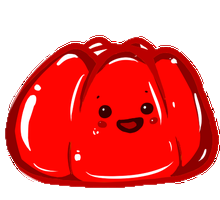 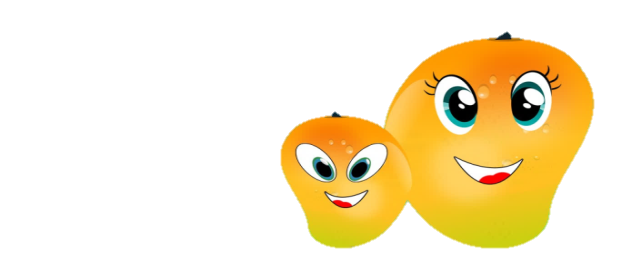 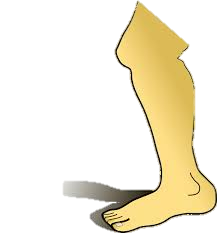 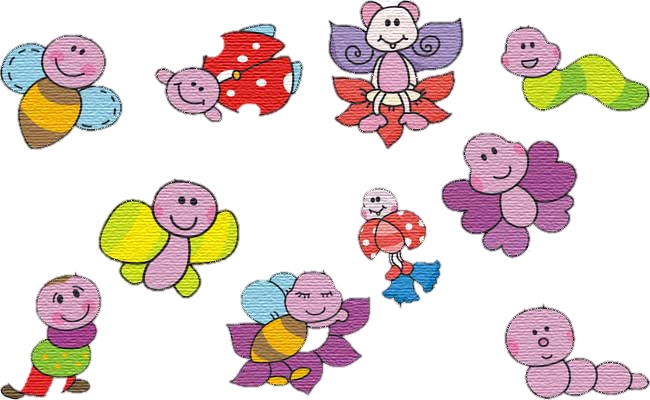 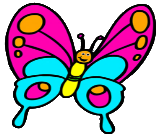 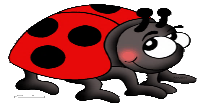 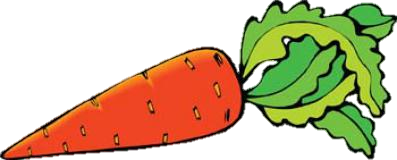 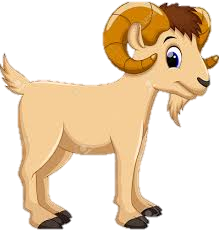 4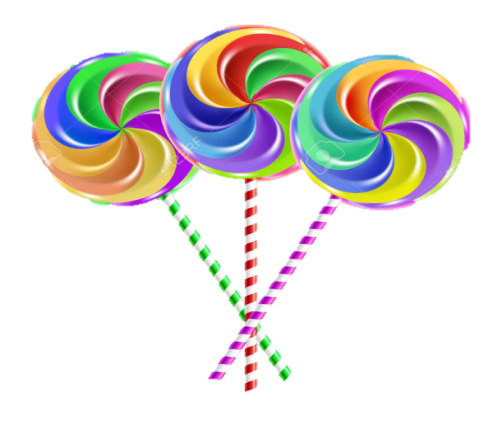 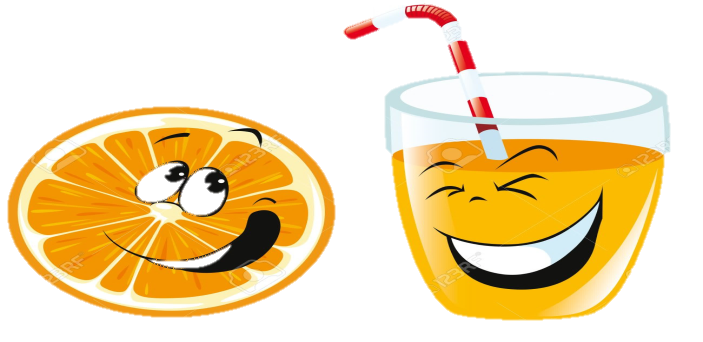 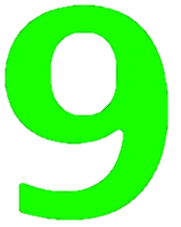 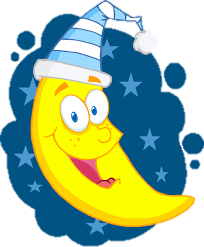 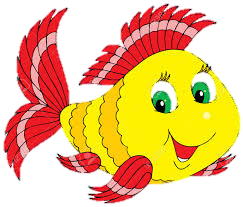 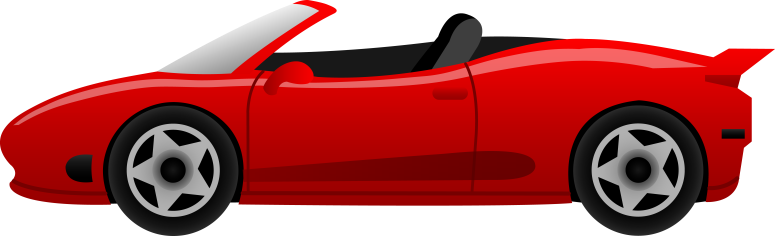 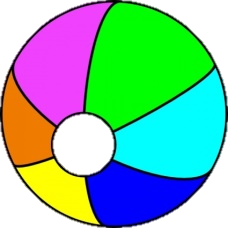 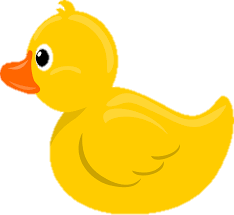 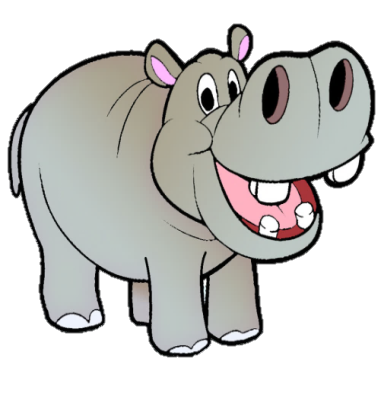 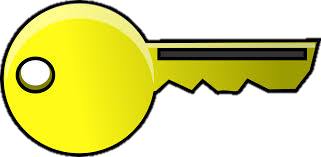 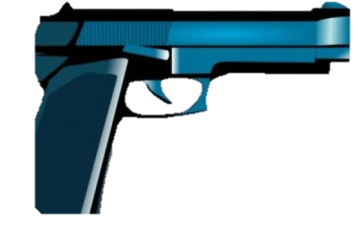 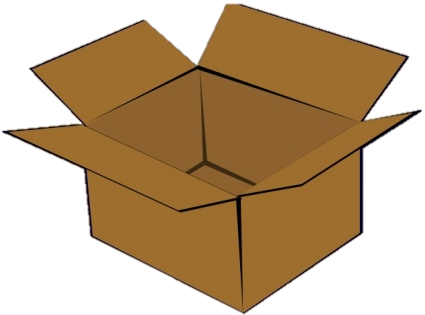 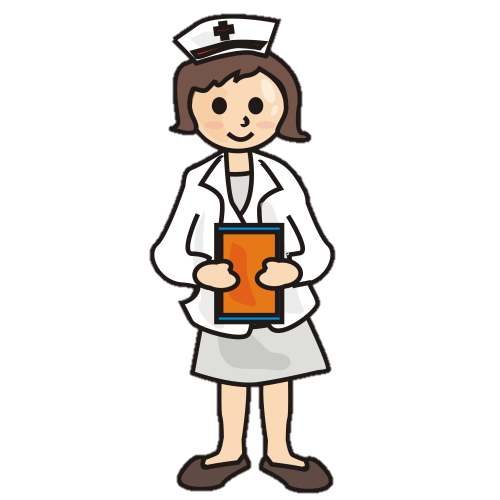 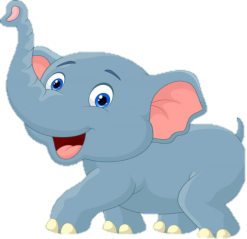 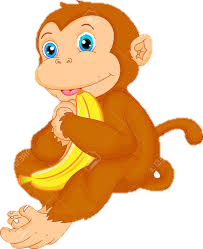 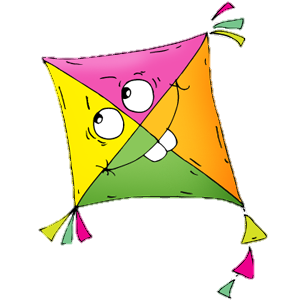 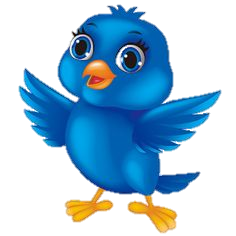 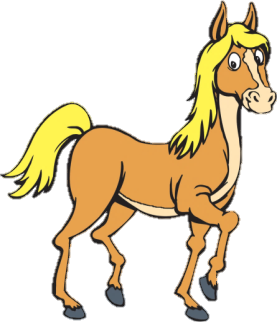 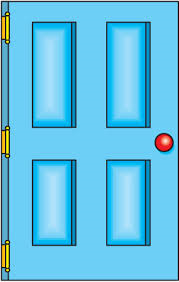 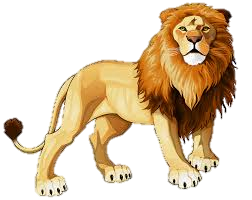 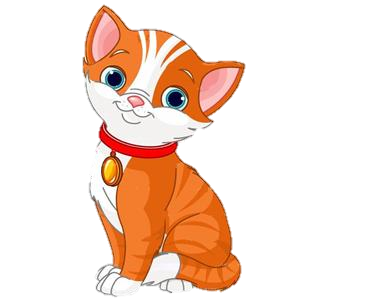 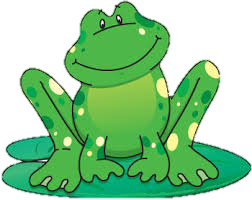 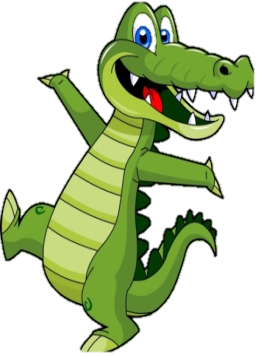 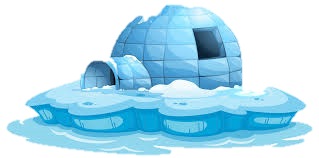 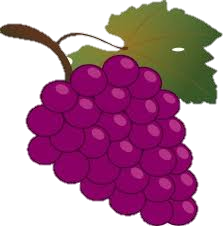 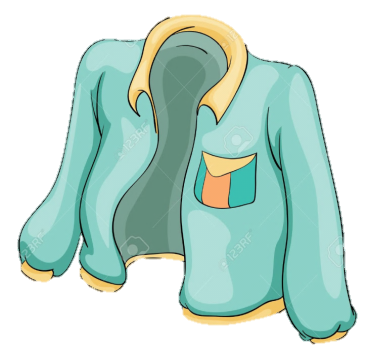 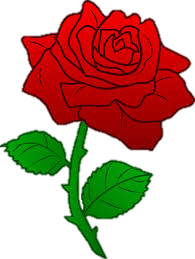 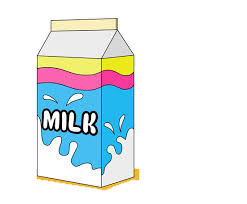 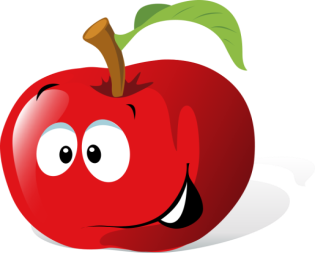 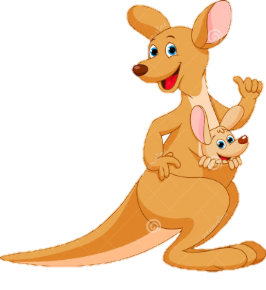 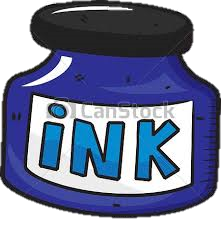 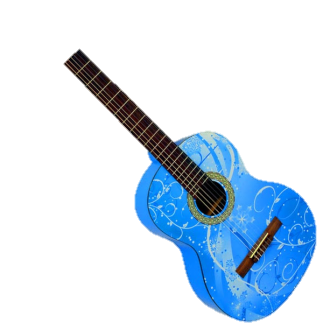 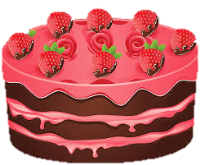 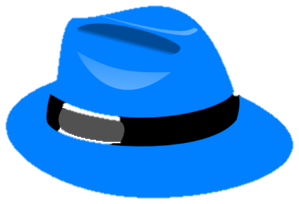 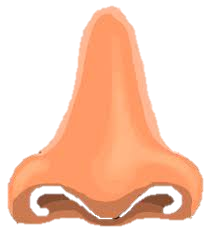 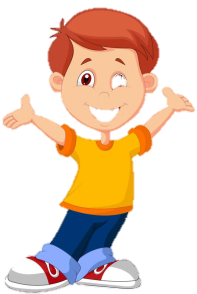 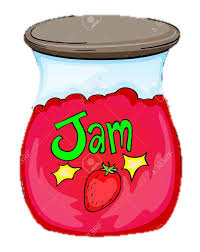 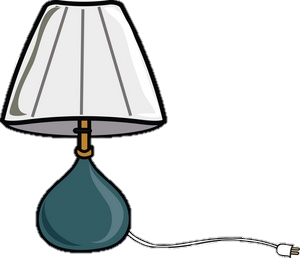 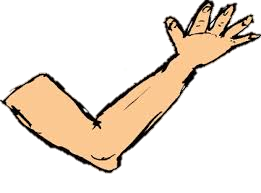 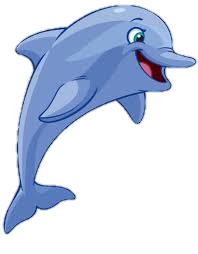 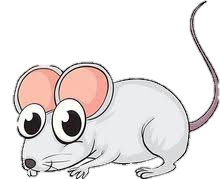 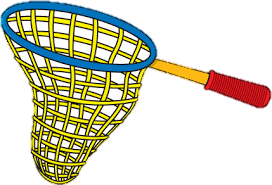 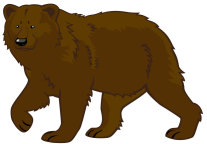 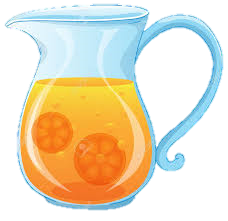 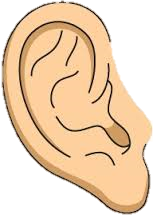 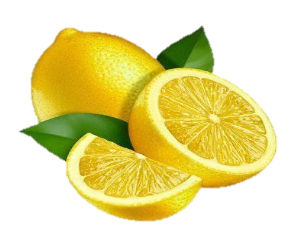 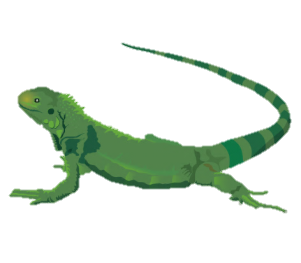 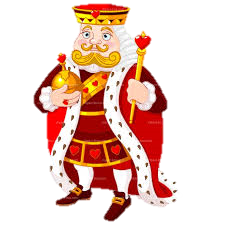 